Whitepaper Shared Service Center, SSCShared Service Center, SSC För organisationer med flera enheter, till exempel koncernbolag, finns det många fördelar med att använda sig av ett Shared Service Center (SSC), speciellt för funktioner inom ekonomi och HR. I många fall är arbetet i en koncern utspritt på flera bolag och ofta arbetar man i olika system. Det skapar svårigheter att få en samlad bild av hela verksamheten. Flyttar man istället över delar eller hela sin administration till ett SSC, skapas möjligheter att effektivisera verksamheten och få en helhetsbild. Även om SSC som benämning ännu inte är utbredd så är det i dag allt vanligare att man centraliserar sina administrativa funktioner. Vad är då ett SSC? Enkelt uttryckt är det en central enhet som samlar likartade aktiviteter, ofta utspridda i en organisation, med syftet att skapa ett högre värde för de inblandade parterna. Det är vanligt att ett SSC är en egen enhet i en organisation. Normalt sett vill organisationen säkerställa kompetens, spara pengar och samlas kring ett system.Förutom en effektivare verksamhet och lägre kostnader finns det också fördelar att hämta på miljösidan. Till exempel kan driften av hårdvara utföras på färre enheter.Vad säger lagen avseende räkenskapsinformation?Enligt lag måste arkivering av räkenskapsmaterial ske på ett betryggande sätt och förvaras på ett sådant sätt att det inte riskerar att förstöras eller förkomma. Räkenskapsinformation ska omedelbart kunna tas fram, oavsett om den lagras lokalt eller hos en driftsleverantör. Data ska alltid finnas tillgänglig. Räkenskapsinformationen ska också bevaras på ett tillförlitligt sätt, vilket till exempel innebär att man regelbundet måste ta säkerhetskopior, som inte får lagras på samma ställe.I normala fall får räkenskapsinformation inte lagras utanför Sveriges gränser, men den enskilde näringsidkaren har möjlighet att ansöka om tillstånd hos Skatteverket för lagring utomlands. HogiaHogia har mångårig erfarenhet av SSC och hjälper företag att samla sina ekonomi- och HR-funktioner i en central funktion, antingen hos företaget eller för drift hos Hogia. Exempel på kunder är OKQ8 Shared Service. Hogia erbjuder en driftslösning, som är placerad i Hogias kontorslokaler i Stenungsund. Den är utvecklad med största möjliga hänsyn till miljön. Datorhallarna drivs med flera energieffektiva lösningar som till exempel frikyla. Den el som krävs för att driva datorhallarna är 100 procent förnybar. Själva kontorsbyggnaden har många miljömässiga inslag med avancerade energieffektiva ventilationssystem. Till exempel återanvänds överskottsvärme från datorhallarna i resten av huset.
Kontakta Pia Tymberg på Hogia för mer information om vårt erbjudande inom Shared Service Center. 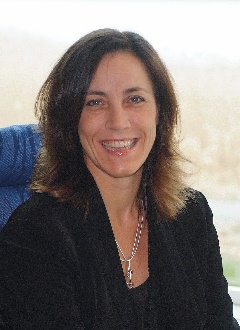 pia.tymberg@hogia.se
https://www.linkedin.com/in/pia-tymberg